III SIMPÓSIO PROFLETRAS – UENP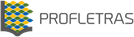 I SIDIALE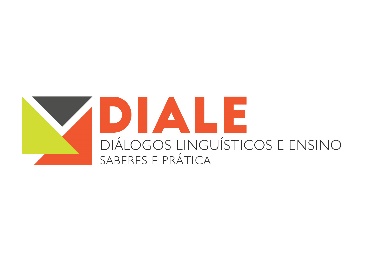 FICHA DE INSCRIÇÃOObs.: Enviar anexo o comprovante de pagamento da inscrição digitalizado, com identificação. Enviar esta ficha com todos os dados para: sidiale@uenp.edu.brAnexar neste mesmo arquivo o RESUMO do trabalho.ANEXAR AQUI O RESUMO DA COMUNICAÇÃO (não precisa mandá-lo em arquivo separado)O resumo deve ter entre 200 a 300 palavras; fonte Arial 11, entrelinhas simples. Título em negrito e em caixa alta. Nomes dos autores, com especificação entre parênteses, à direita (o nome do orientador deve constar somente se ele for também coautor do trabalho). Após o nome, colocar a sigla da instituição a que pertence entre parênteses, seguida da categoria: Professor Pesquisador (PQ), Professor de Ensino Fundamental/Médio (EFM), Pós-Graduando (PG), Graduando (G). Após o resumo, apresentar três a cinco palavras-chave, separadas por ponto final. Serão admitidos, no máximo, quatro autores para cada comunicação. Todo resumo de comunicação científica deve apresentar: contextualização da pesquisa, tema, objetivos da comunicação, metodologia, fundamentação teórica, algum resultado prévio (ou contribuições esperadas). Ver modelo a seguir:Modelo:NOME:ENDEREÇO:FONE:E-MAIL:OUVINTE (   )PARTICIPAÇÃO COM APRESENTAÇÃO DE TRABALHO(S) (   ) Resumo anexo (   )    Resumo enviado pelo 1º autor (   )Obs.: Somente o primeiro autor deve enviar o RESUMO do trabalho, porém todos devem enviar a ficha de inscrição.MESTRANDO DO PROFLETRAS UENP, TURMA 4 (   )TÍTULO DO TRABALHO:.............ALUNO DE GRADUAÇÃO (   )ALUNO DE PÓS-GRADUAÇÃO (   )ALUNO DO PROFLETRAS (   )    UENP (   )    OUTRAS IES (   ) IES de origem .........PROFESSORES DA EDUCAÇÃO BÁSICA (   )PESQUISADORES NÃO VINCULADOS À IES (   )PROFESSORES E PESQUISADORES DE IES (   ) IES de origem: ..............TÍTULO DA COMUNICAÇÃONome do primeiro autor (UENP/CCP – aluno IC)Nome do segundo autor (UENP/CCP) RESUMO:Xxxxxxxxxxxxxxxxxxxxxxxxxxxxxxxxxxxxxxxxxxxxxxxxxxxxxxxxxxxxxxxxxxxxxxxxxxxxxxxxxxxxxxxxxxxxxxxxxxxxxxxxxxxxxxxxxxxxxxxxxxxxxxxxxxxxxxxxxxxxxxxxxxxxxxxxxxxxxxxxxxxxxxxxxxxxxxxxxxxxxxxxxxxxxxxxxxxxxxxxxxxxxxxxxxxxxxxxxxxxxxxxxxxxxxxxxxxxxxxxxxxxxxxxxxxxxxxxxxxxxxxxxxxxxxxxxxxxxxxxxxxxxxxxxxxxxxxxxxxxxxxxxxxxxxxxxxxxxxxxxxxxxxxxxxxxxxxxxxxxxxxxxxxxxxxxxxxxxxxxxxxxxxxxxxxxxxxxxxxxxxxxxxxxxxxxxxxxxxxxxxxxxxxxxxxxxxxxxxxxxxxxxxxxxxxxxxxxxxxxxxxxxxxxxxxxxxxxxxxxxxxxxxxxxxxxxxxxxxxxxxxxxxxxxxxxxxxxxxxxxxxxxxxx.Palavras-chave: Xxxxxxxx. Xxxxxxxxxxxxx. Xxxxxxxxx.